Министерство образования и молодежной политики Владимирской областиГосударственное бюджетное профессиональное образовательное учреждениеВладимирской области «Владимирский педагогический колледж»ВЗАИМОДЕЙСТВИЕ ДОШКОЛЬНОЙ ОБРАЗОВАТЕЛЬНОЙОРГАНИЗАЦИИ С СЕМЬЁЙ ПРИ ФОРМИРОВАНИИ СОЦИАЛЬНО ЗНАЧИМЫХ КАЧЕСТВ РЕБЁНКА МЛАДШЕГО ДОШКОЛЬНОГО ВОЗРАСТА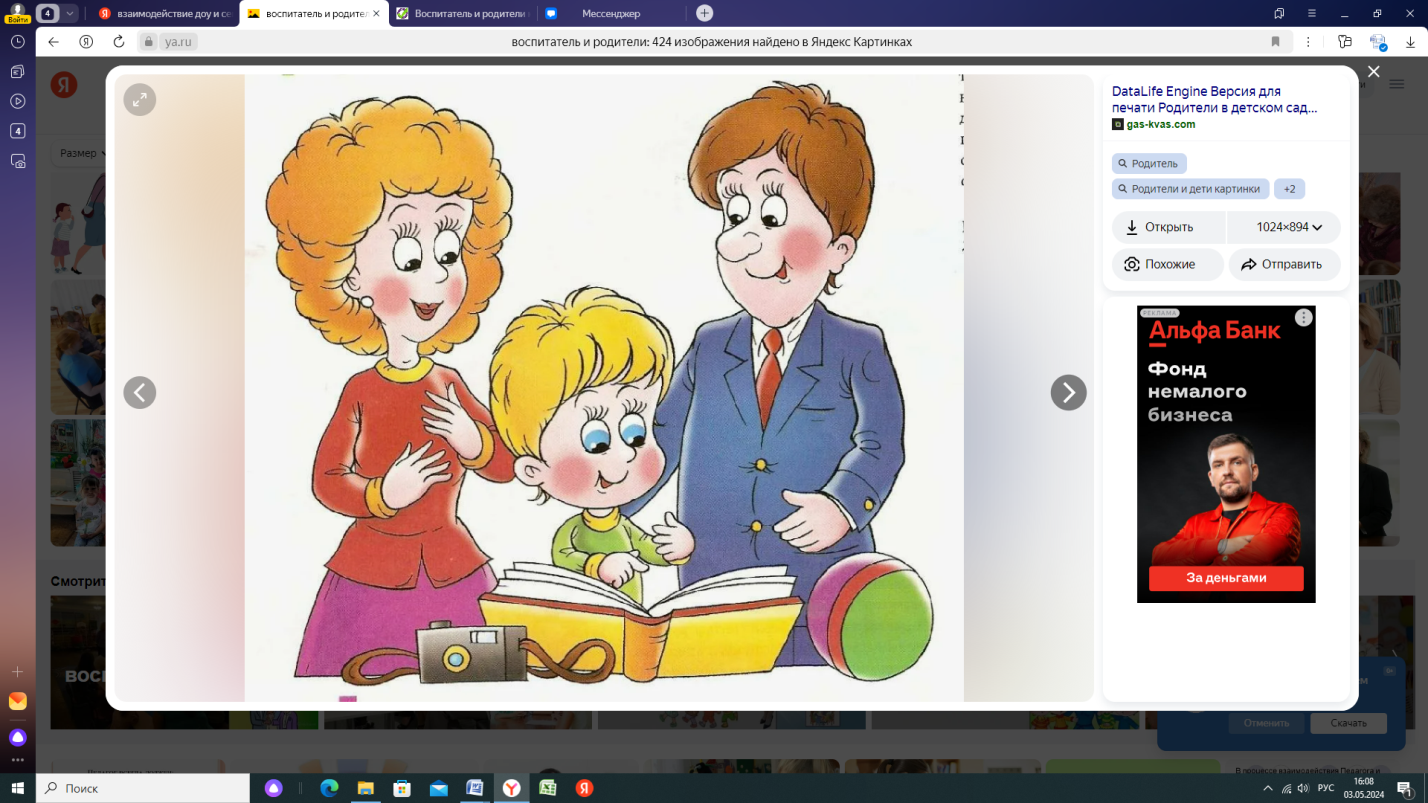 Методическая разработка для воспитателей, студентов педагогических колледжейВладимир 2024Кокунова С.В., Козликова Е.Г.  Методическая разработка мероприятий взаимодействия дошкольного образовательной организации с семьей при формировании социально значимых качеств ребенка младшего дошкольного возраста. – Владимир: Владимирский педагогический колледж, 2024.Методическая разработка для воспитателей, студентов педагогических колледжейСоставили:С.В. Кокунова – преподаватель Владимирского педагогического колледжа,Е.Г. Козликова – студентка специальности 44.02.01 Дошкольное образованиеСОДЕРЖАНИЕПояснительная записка...........................................................................................4Картотека игр  «Игры по социально-коммуникативному развитию детей младшего дошкольного возраста».........................................................................5Конспект родительского собрания на тему: «Социализация детей младшего дошкольного возраста. Самостоятельность и самообслуживание»...................9Конспект отрытого совместного мероприятия с родителями на тему: «Играем вместе с детьми»....................................................................................................14Сценарий занятия с участием родителей детей 3-4 лет «Хорошо быть с мамой»...................................................................................................................18Конспект квест-игры с родителями во второй младшей группе «Профессии»..........................................................................................................21Список использованных источников...................................................................24Пояснительная запискаВ соответствии с Федеральным государственным стандартом дошкольного образования (ФГОС ДО) к задачам области социально-коммуникативного развития дошкольников относятся:усвоение норм и ценностей, принятых в обществе, включая моральные и нравственные ценности;развитие общения и взаимодействия ребёнка с взрослыми и сверстниками;развитие социального и эмоционального интеллекта, эмоциональной отзывчивости, сопереживания, формирование готовности к совместной деятельности со сверстниками.Одним из принципов Федеральной образовательной программы дошкольного образования (ФОП ДО) выступает принцип приобщения детей к социокультурным нормам, традициям семьи, общества и государства [2].В процессе социализации ребёнка необходимо обучать нормам и правилам поведения, эмоциональному реагированию на различные ситуации, способам проявления и переживания различных чувств. Ребенок постепенно усваивает, каким образом познавать окружающий природный и социальный мир, как организовать свой быт, каких морально-этических ориентиров придерживаться.На процесс социализации ребенка огромное влияние оказывают агенты социализации, то есть лица, с которыми у ребенка происходит непосредственное взаимодействие. Ими являются: семья (родители или лица, постоянно заботящиеся и общающиеся с ребенком, братья или сестры); детский сад (в первую очередь воспитатели); общество (сверстники, друзья).Основным агентом социализации является семья. Одной из главных задач ФГОС ДО является обеспечение психолого-педагогической поддержки семьи и повышения компетентности родителей (законных представителей) в вопросах развития и образования, охраны и укрепления здоровья детей.Картотека игр  «Игры по социально-коммуникативному развитию детей младшего дошкольного возраста»Игра «Ласковое имя»Цель: учить взаимодействовать друг с другом, называть имя другого ребенка.Дети встают в круг, каждый из них по очереди выходит в центр. Все остальные дети при помощи взрослого называют варианты ласкового имени ребенка, стоящего в центре круга.Игра «Кто пришел к нам в гости?»Цель: способствовать развитию самоуважения детей; активизировать доброжелательное отношение детей к сверстникам.Взрослый отводит в сторону двоих-троих детей из группы и договаривается с ними о том, что они будут изображать животных, которые придут в гости к ребятам. Дети решают, каких животных они будут изображать.Дети встают в круг. Гости по очереди входят в круг. Взрослый говорит детям: «Посмотрите, какой замечательный зверь к нам пришел, какие у него глазки, как он красиво движется и т.п.» Детям необходимо догадаться, какие звери к ним пришли и какое у них было настроение.Игра «У птички болит крылышко»Цель: способствовать формированию у детей умения любить окружающих.Один из детей превращается в птичку, у которой болит крылышко. Он старается показать, что он грустит. Ведущий предлагает ребятам «пожалеть птичку». Первым «жалеет» ее сам ведущий, который надевает на руку куклу-котенка и его лапками гладит «птичку» со словами: «Птичка … (Саша, Маша) хорошая». Затем другие дети надевают куклу-котенка на руку и тоже «жалеют птичку».Игра «Вместе играем»Цель: учить детей взаимодействию и вежливому обращению друг с другом.Оборудование: парные игрушки (шарик – желобок, паровозик – вагончик, машинка – кубики).Взрослый раздает детям игрушки, расставляет детей парами, предлагает поиграть вместе. Затем он помогает каждому из детей выполнять предметно-игровые действия в соответствии с назначением каждой игрушки. В конце игры взрослый фиксирует, кто с кем играл, называя каждого ребенка по имени: «Аня играла с Дашей – катали шарик, Дима играл с Васей – возили паровозик, Петя играл с Леной – нагружали и возили кубики в машине».Игра «Наше солнце»Цель: способствовать объединению и взаимодействию детей в группе.Взрослый рисует на ватмане большой круг. Затем обрисовывает ладони детей, создавая таким образом лучики солнца. При помощи взрослого дети раскрашивают нарисованные ладошки. В итоге получается красивое разноцветное солнце, которое вывешивается в группе.Игра «Кто лучше разбудит»Цель: способствовать формированию у детей умения любить окружающих.Один ребенок превращается в кошечку и засыпает – ложиться на коврик в центре группы. Ведущий просит детей по очереди будить «спящую кошечку». Желательно делать это по-разному (разными словами и прикосновениями), но всякий раз ласково. В конце упражнения дети все вместе решают, кто «будил кошечку» наиболее ласково.Игра «Покажу, как я люблю»Цель: способствовать формированию у детей умения любить окружающих.Взрослый говорит, что можно показать человеку, что ты его любишь, только прикосновениями, без слов. Далее один из ребят превращается в маму, другой – в ее сыночка, и показывают, как они любят друг друга. Следующая пара – «мама» и «дочка», потом «бабушка» и «внук» и т.п.Игра «Листочек падает»Цель: развивать у детей умение сотрудничать.Взрослый поднимает над столом лист бумаги (на расстоянии около метра), затем отпускает его и обращает внимание детей на то, как плавно он спускается вниз и ложится на стол. После этого ведущий просит детей превратить свои руки в листочки бумаги. Ведущий снова поднимает лист бумаги – дети поднимают руки вверх. Взрослый отпускает лист, он спускается на стол. Детям нужно сделать то же самое, то есть плавно опустить руки на стол одновременно с листом бумаги. Упражнение можно повторить несколько раз. Ведущий подчеркивает умение ребят действовать согласованно, вместе.Игра «Обижаться не могу, ой, смеюсь, кукареку!»Цель: способствовать уменьшению обидчивости у детей.Один ребенок садится на «волшебный стульчик», другой понарошку должен обидеть его. Взрослый начинает при этом говорить слова: «Обижаться не могу…» - ребенок продолжает: «Ой, смеюсь, кукареку!»Игра «Звериное пианино»Цель: развивать у детей умение сотрудничать.Дети садятся на корточки в одну линию. Они – клавиши пианино, которые звучат голосами разных животных. Ведущий раздает детям карточки с изображениями животных, голосами которых будут звучать «клавиши» (кошка, собака, свинья, мышка и т.д.). Потом взрослый дотрагивается до головок детей, как будто нажимает клавиши. Клавишам нужно звучать голосами соответствующих животных.Игра «Паровозик»Цель: учить ребенка отзываться на свое имя, запоминать имена сверстников, действовать по показу и словесной инструкции.Взрослый объясняет детям, что сейчас они будут играть в паровозик. Главным паровозом будет взрослый, а вагончиками – дети. Он поочередно подзывает к себе детей, эмоционально комментируя происходящее: «Я буду паровозом, а вы вагончиками."Петя, иди ко мне, становись за мной, держи меня за пояс, вот так. Теперь, Ваня, иди сюда, встань за Петей, держи его за пояс". После того как все дети выстроились, «поезд» отправляется в путь. Взрослый, имитируя движение паровоза «Чух - чух, у-у-у!», побуждает детей повторить их.Игра «Передай мяч»Цель: учить взаимодействовать со сверстниками.Дети стоят напротив друг друга. Взрослый показывает детям, как нужно правильно удерживать и передавать мяч другому ребенку, называя его по имени («На, Петя!»). Игра эмоционально поддерживается взрослым.Игра «Ласковый ребенок»Цель: продолжать учить детей подражать эмоционально-тактильным и вербальным способам взаимодействия с партнером.Дети сидят на стульях полукругом перед взрослым. Он вызывает к себе одного из детей и показывает, как можно его обнять, прислониться, смотреть в глаза, улыбаться. «Ах, какой хороший Саша, иди ко мне. Я тебя обниму, вот так. Посмотрите детки, как я обнимаю Сашу, вот так. Я ласковая». Затем взрослый приглашает еще одного ребенка к себе и предлагает ему повторить все свои действия, эмоционально акцентируя каждое действие ребенка и при необходимости оказывая ему помощь. В конце игры взрослый подчеркивает, подытоживает все действия ребенка.Конспект родительского собрания на тему: «Социализация детей младшего дошкольного возраста. Самостоятельность и самообслуживание»Цель собрания: Повысить педагогическую компетентность родителей в вопросах воспитания у детей младшего возраста самостоятельности в самообслуживании.Задачи:1.Сформировать у родителей представления о значении самообслуживания в воспитании детей их роли в процессе воспитания самостоятельности2.Познакомить родителей с навыками самообслуживания для детей младшего возраста.3.Развивать у родителей умение работать в группе, сообща, не бояться высказываться по теме собрания.Приобщить ребенка к самообслуживанию в условиях семьи.Ход собранияЗдравствуйте, уважаемые родители! Мы рады, что Вы отложили все свои дела и присутствуете сегодня на нашем собрании!Сегодня мы расскажем как привить ребёнку навыки самостоятельности в самообслуживании. Но что такое самостоятельность и самообслуживание? Самостоятельность – ценное и очень нужное качество. Воспитывать его необходимо с раннего детства. Дети очень активны и часто стремятся выполнять действия самостоятельно. И нам, взрослым, важно поддерживать детей в этом.Мы думаем, что каждый из вас на предложение сделать что-либо за ребёнка слышал  фразу «Я сам». И мамы, которые не обращают внимания на сказанное ребёнком, препятствуя самостоятельности, несомненно наносят вред ребёнку. Потому что не вce дети отличаются бойким характером, не каждый ребёнок сможет отстоять своё «Я сам» и в результате позволяет родителем делать всё за него чуть ли не до школы, привыкая к  подобному обращению. А чтобы этого не случилось формировать навыки самообслуживания надо вовремя. И возраст 3 года – это тот возраст, когда  нужно поддерживать у ребёнка стремление к самостоятельности, чтобы в дальнейшем и ему, и вам было гораздо легче.В детском саду дети участвуют в различных видах труда: самообслуживание, хозяйственно-бытовой, труд в природе. Мы подробнее остановимся на таком виде труда, как самообслуживание.Самообслуживание – труд, направленный на удовлетворение повседневных личных потребностей. Трудовое воспитание маленьких детей начинается с самообслуживания: умывание, снимание и надевание одежды в определённой последовательности, paccтёгивание и застёгивание пуговиц, обуви, складывание одежды.С самых первых дней пpeбывaния ребёнка в детском саду мы opганизуем процесс caмooбcлyживaния. Для этого требуется oгpoмноe  трудолюбие, терпение для того,  чтобы нe погасить детскую инициативу. А терпения как раз порой и не хватает. Давайте рассмотрим некоторые примеры из жизни: 1.Трехлетний Ваня с усердием надевает колготы. Трудное занятие для малыша. После долгих усилий колготы почти надеты, но… наизнанкy. Мать прекращает как она говорит «эту бесцельную возню», быстрым движением с раздражением стягивает с ребёнка колготы и натягивает их сама. Малыш начинает кричать: «Сам! Я сам!». Мать строго говорит: «Сиди спокойно! Не умеешь, а кричишь сам».Правильно ли поступила мама?Каковы последствия такого поведения мамы?Как лучше вести себя в таких ситуациях?(Мама поступила неправильно, мама может отбить у pебёнкa всякое стремление к самостоятельности, в последствии ребенок может вырасти пассивным, ленивым. Правильнее было бы обыграть ситуацию, а не накидываться на ребёнка с претензиями и показывать своё раздражение. Сказать ребёнку: «Ой, смотри какие глупые колготочки – перевернулись наизнанку! Давай им поможем – вывернем их обратно»)2.Кате 3,5 года, она категорически отказывается одеваться сама.  Аргументирует свой протест тем, что она ещё маленькая. Почему так происходит?(Вероятно, в какой-то момент родители перехватили инициативу по одеванию-раздеванию в свои руки, не поддержали стремление к самостоятельности. Можно данный процесс превратить в увлекательную игру: вот змея заползает в нору (одевание колгот, носок), вот поезд едет через туннель (натягивание свитеров и футболок через голову). Можно поиграть в прятки.Одежда закрыла лицо - где наш малыш? В процессе игры ребенок сможет незаметно для самого себя перехватить инициативу, почувствовать желание одеваться самостоятельно.3. Марину забирает бабушка, которая очень любит помогать. Даже, если Марина сама одевается, бабушка так и рвётся ей помочь. В результате ребёнок стал бегать за помощью по поводу каждой мелочи в одежде.(Попросить бабушку не делать этогo, этим она не помогает, а развивает в ребёнке неуверенность в своих силах.)4.Собиралась с дочкой на улицу. Дала ей одежду. А сама пошла на кухню. Через 15 минут вернулась – она не только не оделась, но и все вещи перепутала.  В саду одевается сама. Почему так получилось?(Ребенок нуждается в подробных словесных объяснениях, а возможно и непосредственной помощи, воспитатель в саду проговаривает как, что и в каком порядке надевать. Оставшись один, ребенок растерялся).5.Андрюше 2 года 10 месяцев, он умеет мыть руки, вытираться полотенцем – делает это с удовольствием, используя при этом стишки и потешки. С одеванием вoзникaют проблемы – как его заинтересовать?Мы с вами рассмотрели  ситуации. Т.к. ведущим видом деятельности в дошкольном возрасте является игра, наша с вами задача именно через игру научить детей самообслуживанию. Большое значение по формированию этих навыков является чтение и обыгрывание литературных произведений, потешек по теме.Через такой вид труда, как самообслуживание, ребёнок впервые устанавливает отношения с окружающими людьми, осознаёт свои обязанности. Становится более уверенным в своих силах, воспитывается такая черта как самостоятельность. Постоянство требований обеспечивает прочность навыков, повышает работоспособность, выносливость организма. Развивает ловкость, координацию движений, доставляет эстетическое удовлетворение.Игра «Научи ребенка одеваться»Участники делятся на 2 группы. Представитель одной группы выполняет роль ребенка, не владеющего навыками самообслуживания (одевания). Представитель другой – взрослого, стремящегося научить малыша правильной последовательности действий.Как происходит формирование навыков самообслуживания?– Обязательно с прямого показа действия с объяснением. Затем взрослый выполняет действия вместе с детьми.– Обучая детей мыть руки, взрослый заворачивает рукава своей одежды, намыливает руки, трет их, смывает мыло, вытирает руки и только после этого побуждает детей повторить все операции в той же последовательности.– Умение пользоваться туалетом проходит под присмотром взрослого (снимает штанишки, нижнее бельё, садится на унитаз, надевает  нижнее бельё и штанишки сам). Так же необходимо учить ребёнка самостоятельно пользоваться туалетной бумагой.– Ребёнок должен пользоваться как минимум ложкой (к концу 4-го года жизни вилкой), правильно держать её в руках. Справиться с ложкой — нужное умение, можно сказать — жизненно важное.– Одевание – это важный процесс в воспитании. Ребенок учитсятрудиться, аккуратности, опрятности, узнает  названия предметов одежды, развивается моторика рук, закрепляется названия частей тела, цвета, учится соотносить одежду с изменениями погоды.– Одежда и обувь должны быть удобными и практичными: снимать и надевать одежду должно быть удобно ребенку и воспитателю; желательна обувь не на шнурках, а на липучке; не перчатки, а варежки;– Одежда и нижнее белье ребенка ежедневно должны быть чистыми и опрятными;– В шкафчике ребёнка всегда должна быть сменная одежда и нижнее бельё; одежда должна соответствовать размеру ребенка.Воспитывая самостоятельность, старайтесь как можно реже прибегать к замечаниям, наставлениям, порицаниям. Больше опирайтесь на поощрения и похвалу. Как отмечают психологи, чувство стыда ребенок переживает менее остро, чем чувство гордости. Положительная оценка порождает у них интересм, стремление улучшить свой результат, дает им возможность увидеть, чему они научились. За что можно похвалить ребенка в труде по самообслуживанию? (Похвалы заслуживает старание, усидчивость, находчивость ребенка, стремление овладеть новыми действиями, помочь родителям)Игра «Назови слова, выражающие похвалу ребенку». Родители говорят по очереди, передавая друг другу игрушку.Вот и подошло наше собрание к концу. Что полезного вы узнали на собрании? Выразите, пожалуйста одним словом свое отношение к проведенной встрече (ответы родителей). Спасибо всем за участие!Конспект отрытого совместного мероприятия с родителями на тему: «Играем вместе с детьми»Цель – развивать интерес к воспитанию своего ребенка, содействовать активному взаимодействию с ним.Задачи:эмоциональное сближение всех участников образовательного процесса;повышение педагогической компетенции родителей по проблеме активации игровой деятельности младших дошкольников в условиях семьи;права ребенка на общение и семью. Научить применять это право в жизни.Материалы:крупы (фасоль, горох, манная);подносы с манной крупой и стаканчики;готовое соленое тесто.Ход мероприятияПедагог: Добрый вечер, дорогие родители! Сегодняшнюю нашу встречу хочу начать с шуточного стихотворения «Отвели ребенка в сад»Отвели ребенка в сад —Мама рада, папа рад:Не мешает им никтоДелать это, делать то!Можно спать до десяти,На прогулку не идти,Нож забыть на видном месте.Выпить кофе граммов двести,Можно что-то посмотреть,Кроме «Маша и Медведь»!На базар сходить за сыром.И убрать всю-всю квартиру!Час прошел и два и три,Что-то тягостно внутри.Без ребенка в доме пусто,Без ребенка в доме грустно.Ну-ка папа, быстро в сад,Возвращай дитё назад!И опять дрожит весь дом…Завтра снова поведем!Педагог: Из-за своей занятости и усталости родители зачастую мало времени оставляют на общение с ребенком. Дети меньше разговаривают, а больше сидят у телевизора или монитора компьютера. Они реже стали делать что-то своими руками в компании с родителями (современные игрушки и вещи максимально удобны в использовании), что неэффективно для развития мелкой моторики. Мы покажем Вам простые игры, направленные на развитие мелкой моторики и способствующие развитию речи малыша. Эти игры доступны каждому и подручные материалы для их проведения есть в каждом доме!При проведении игр не забывайте проговаривать действия вслух, называть предметы и поощрять ребенка. Игра доставляет ребенку удовольствие и радость, а эти чувства являются сильнейшим средством, стимулирующим активное восприятие речи и порождающим самостоятельную речевую деятельность.Игра «Моя семья»Этот пальчик – дедушка,Этот пальчик – бабушка,Этот пальчик – папочка,Этот пальчик – мамочка,Этот пальчик – я,Вот и вся моя семья!Дети совместно с родителями, проговаривая текст, разжимают поочередно пальчики, находящиеся в кулачке, начиная с большого и заканчивая мизинцем.Воспитатель: Давайте перейдем к играм с использованием предметов домашнего обихода. Такие игры не требуют каких-либо пособий к проведению или специальных игрушек. В данном случае необходима лишь творческая фантазия, активность родителей и детей.Игра «Сварим вкусненькую кашку»На подносе с манной крупой перемешаны горох и фасоль. Детям и их родителям предлагается разложить в разные стаканчики горох и фасоль, достав их аккуратно из манной крупы. Манная крупа не должна попадать в стаканчики. Предварительно деткам объясняем, что варить будем манную кашу, а попавшие в нее зернышки нужно вынуть.Игра «Фантазеры»Насыпанная ровным слоем на подносе мука или манка являются отличным фоном для рисования пальчиками. Посмотрим и обсудим совместно наши рисунки.Воспитатель: Для детей третьего года жизни важен процесс, а не результат, поэтому если он не желает заниматься тем, что вы ему предлагаете, смените вид деятельности, перенесите данное занятие на другое время.Игра «Испечем мы пирожки»Перед родителями и детьми лежат дощечки с соленым тестом. Совместно семья делает пирожки, булочки и выкладывает на общий поднос. Для украшения булочек может быть предложена работа со стеком и зернышками гороха и фасоли, изюм, разноцветная сахарная пудра.Воспитатель: Мы отнесем пирожки повару, он их испечетВоспитатель: Вот и закончился наш вечер! Надеемся, что время, проведенное с детьми, показалось Вам очень увлекательным занятием. Мы надеемся, что дома данные игры станут для Вашей семьи частым занятием.Сценарий занятия с участием родителей детей 3-4 лет «Хорошо быть с мамой»Цель: создания обстановки общей радости, хорошего настроения.Задачи: способствовать созданию положительных эмоций у детей и их мам, воспитывать у детей доброе, внимательное, уважительное отношение к мамам и бабушкам.Предварительная работа: оформить фотовыставку «Мамочка моя!», подготовить цветок в подарок мамам. Разучивание стихов, песен. Украшение зала шарами. Подготовить коробочку с листочками для конкурса «Веселый бубен»Ход занятияЗвучит медленная мелодия.Воспитатель: Здравствуйте, дорогие мамы! Сегодня мы отмечаем еще совсем молодой, но очень добрый и нужный праздник - День матери! Мама, мамочка! сколько тепла таит это магическое слово, которым называют самого близкого, дорого, единственного человека. И мы посвящаем этот вечер вам дорогие наши мамы и бабушки. Сегодня вы поучаствуете в конкурсах, будете петь, танцевать, играть вместе с вашими детьми!Сегодня у нас так уютно, как дома,Смотрите, как лиц много в зале знакомых,кто, ребята вам с утра, говорит: вставать пора?Дети: МамочкаВоспитатель: Кашу кто успел сварить?Дети: МамочкаВоспитатель: Кто же в садик вас собрал?Дети: МамочкаВоспитатель: Кто же вас поцеловал?Дети: МамочкаВоспитатель: кто на свете лучше всех?Дети: МамочкаДорогие мамы, дети приготовили для вас стихотворение, послушайте.1 ребенок:Мамочке, подарок приготовлю я,Самая красивая мама у меня!2 ребенок:Мам сегодня поздравляем,Мамам счастья мы желаем!3 ребенок:Мама-солнышко, цветочек,Мама - воздуха глоточек,Мама - радость. мама смех,Наши мамы лучше всех!4 ребенок:Мама дорогая крепко любит нас, песенку о маме мы споем сейчас!Исполняю песню «Маме песенку пою»Воспитатель: первый конкурс-разминка. Мамам нужно быстро дать ответы на вопросы.1. Хлебобулочное изделие - название русской народной сказки (Колобок)2. В какой сказке впервые показан механизм семейного подряда? (Репка)3. В гости к бабушке пошла пироги ей понесла. Серый волк за ней следил, обманул и проглотил. (Красная Шапочка)4. Убежали от грязнули, чашки, ложки и кастрюли. Ищет их она зовет. И в дороге слезы льет (Федорино горе)5. И зайчонок, и волчица. Все бегут к нему лечиться (Айболит)Воспитатель: А сейчас поиграем в интересную игру. Называется она «Найди ребенка» (Дети сидят на стульчиках, мама завязывают глаза и ходят под музыку по кругу. Отгадывают своего ребенка).Воспитатель: Давай, ребята, еще расскажем стихотворения,5 ребенок:Я сегодня утром встал,С удивление узнал,Что у нашей мамы праздник,Вот такой вот я проказник.6 ребенок:Встану утром рано,Поцелую маму.Подарю цветов букет.Лучше мамы друга нет!Воспитатель: А теперь игра «Веселый бубен» (Мамы встают в круг и передают бубен по кругу, слова говорит воспитатель)«Ты катись веселый бубен, быстро, быстро по рукам. У кого остался бубен, тот споет сейчас для нас!» (приготовить коробочку с листочками на которых написаны слова детских песен)Воспитатель: конкурс для детей «Море поцелуев». Поцелуйчики рассыпаны на маленьком столике. Для этого выходят все дети, каждый ребенок берет поцелуйчики, несет его маме. Незабываем при этом целовать свою мамочку в щечку (Под музыку «Губки бантиком» Орбакайте К.)Воспитатель: Наш вечер подошел к концу. Мы благодарим вас за доставленное удовольствие и праздничное настроение. Спасибо за ваше доброе сердце, за желание побыть рядом с детьми.Пусть ваши лица устают только от улыбок, а руки от букетов цветов. Пусть дети радуют вас успехами, дарят доброту, а мужья внимания. Пусть ваш домашний очаг украшают уют, достаток и любовь.Спасибо за праздник!Конспект квест-игры с родителями во второй младшей группе «Профессии»Цель: привлечение родителей в образовательное пространство детского садаЗадачи:формирование знаний детей о профессиях;побуждать родителей к активному участию;повышение интереса родителей к образованию и самообразованию;способствовать созданию положительных эмоций;способствовать гармонизации детско- родительских отношений;способствовать умению находить решение в создавшейся ситуации.Материал: столы, компьютер - 2 шт, магнитофон, конструктор, бинт, посуда, продукты, кубики, корзины, коробки, контейнеры с песком.Ход квест-игрыУважаемые родители мы собрались с вами не случайно. Сегодня мы с вами будем играть. Ведь для того, чтобы понять своего ребенка, мы сами должны стать детьми. Пропуская через себя, вы лучше поймете своего ребенка, его трудности, переживания, эмоциональные всплески во время игры, интерес к игре и ее обучающие и развивающие стороны. А так же научитесь слушать и взаимодействовать друг с другом.Итак, приступим. Нам нужно поделиться на 2 команды. Для каждой команды будет 6 заданий, кто быстрее их выполнит, тот и победил. За каждое выполненное задание будет даваться кубик с буквой, на последнем задании Вам будет нужно собрать из этих кубиков слово. Тема нашей игры «Профессии» и задания будут связанны с конкретными профессиями, а какими мы сейчас узнаем.В группе стоит 5 столов. На каждом столе приготовлены атрибуты, относящиеся к профессиям: «Повар», «Врач», «Строитель», «Артист», «Учитель». 1 задание - «Повар»Каждое его творенье-Просто сказка, объедение,Мысли, творчества полетТот, кто пробовал, поймет.На столе лежат продукты (фрукты) и посуда (ножи, доски, тарелки). Команде предлагается нарезать фрукты за 5 минут. Та команда, которая быстрее справится, получает кубик и переходит к следующему заданию.2 задание - «Врач»Кто в дни болезнейВсех полезнейИ лечит нас от всехБолезней?Команде нужно за короткое время забинтовать руку ребенку (кол-во детей соответствует кол-ву участников команды). Кто быстрее справится, получает кубик и переходит к следующему заданию.3 задание - «Строитель»Средь облаков, на высоте,Мы дружно строим новый дом,Чтобы в тепле и красотеСчастливо жили люди в нем.Команде нужно построить башню, чтобы она не упала и была выше, чем у 2 команды. Дети помогают родителям. Кто первый справится, получает кубик и переходит к следующему заданию.4 задание - «Артист»Он работает, играяЕсть профессия такаяОн на сцене с давних пор.Та профессия…Родителю показывается картинка с изображением предмета и он должен объяснить, что это за предмет без помощи слов (3 изображения).5 задание - «Учитель»Мелом пишет и рисует,И с ошибками воюет,Учит думать, размышлять,Как его, ребята, звать?Родитель должен отгадать ребус и найти предмет, который относится к этому слову в песке. Первый, кто справится с заданием получает кубик с буквой.6 задание - «Составь слово»Из полученных кубиков родители должны составить слово (добро, чья команда справится с заданием первая, та и победила.В конце игры проводится награждение победителей и всех участников игры. Обсуждение и впечатления от игры.Список использованных источниковФедеральный государственный образовательный стандарт дошкольного образования [Текст] / Приказ Минобрнауки России от 17.10.2013 №1555.Федеральная образовательная программа дошкольного образования [Текст] / Приказ Министерства просвещения РФ от 25.11.2022 г. № 1028. Арнаутова, Е.П. Поддержка воспитательных ресурсов семьи — стандарт работы дошкольного образовательного учреждения [Текст] / Е.П. Арнаутова // Детский сад от А до Я. – 2015. – № 1. – С. 4-13.Бакаева, О.Н. Семейная педагогика: учебно-методическое пособие [Текст] / О.Н. Бакаева. – Елец: Елецкий государственный университет им. И.А. Бунина, 2019. – 78 с.Березина, Т.А. Взаимодействие педагога с родителями как условие успешного социально-коммуникативного развития дошкольников [Текст] / Т.А. Березина // Детский сад: теория и практика. – 2016. – № 8. – С. 104-112.Божович, Л.И. Личность и ее формирование в детском возрасте [Текст] / Л.И. Божович. – Москва: Норма, 2008. – 398 с.Вишнякова, С.М. Профессиональное образование: Словарь. Ключевые понятия, термины, актуальная лексика [Текст] / С. М. Вишнякова. – Москва: НМЦ СПО, 1999. – 538с.Галигузова, Л.Н. Ступени общения: от года до семи лет [Текст] / Л.Н. Галигузова, Е. О. Смирнова. – Москва: Просвещение, 1992. – 143 с.Гильманова, Л.В. Управление качеством педагогического взаимодействия дошкольной образовательной организации и семьи : дис. ... канд. пед. наук / Л.В. Гильманова. – Казань, 2016. – 182 с.Григорьева, И.Е. Создание единого образовательного пространства «детский сад – семья» через формирование активной позиции родителей при реализации социально-коммуникативного компонента [Текст] / И.Е. Григорьева // Челябинский гуманитарий. – 2015. – № 1 (30). – С. 62-65.Додокина, Н.В. Взаимодействие с семьёй ребёнка. Планирование взаимодействия с семьями воспитанников на год. Группа раннего возраста от 2 до 3 лет. Комплект карт. ФГОС ДО [Текст] / Н.В. Додокина. - Москва: Учитель, 2018. - 437 c.Коджаспирова, Г.М. Словарь по педагогике [Текст] / Г. М. Коджаспирова, А. Ю. Коджаспиров. – Москва: ИКЦ МарТ, 2005. – 448 с.Козлова, С.А. Дошкольная педагогика [Текст]: учебник для студ. учреждений сред. проф. образования / С.А. Козлова, Т.А. Куликова. – 13-е изд., стер. – Москва: Академия, 2012. – 416 с.Коломийченко, Л.В. Дорогою добра: Концепция и программа социально – коммуникативного развития и социального воспитания дошкольников [Текст] / Л. В. Коломийченко. – Москва: ТЦ Сфера, 2015. – 160 с.Коротаева, Е.В. Познавательный маршрут в социальном развитии дошкольника [Текст] / Е.В. Коротаева // Дошкольное воспитание. – 2016. – № 6. – С. 9-14.Мухина, В.С. Возрастная психология: феноменология развития, детство, отрочество: учебник для студ. вузов [Текст]/ В.С. Мухина. – Москва: Академия», 1999. – 456 с.Наумова Д.И. Роль семьи в воспитании детей дошкольного возраста [Текст] / Д.И. Наумова // Молодой исследователь Дона. – 2021. – №2. – С. 108-111.Реан А.А. Развитие и социализация личности в семье [Текст] / А.А. Реан. – Санкт-Петербург: Питер, 2000. – 304 с.Типология стилей семейного воспитания по Э. Арутюнянц [Электронный ресурс]. – Режим доступа: https://school28-pkgo.site/2022-2023/Psixolog/1/tipologiya_stiley_semeynogo_vospitaniya_po_earutyu.pdf, свободный.Урунтаева, Г.А. Детская психология [Текст]: учебник для студ. учреждений высш. проф. образования / Г.А. Урунтаева. – Москва: Академия, 2013. – 336 с.Щетинина, А.М. Социализация и индивидуализация в детском возрасте: учебное пособие [Текст] / А.М. Щетинина. – Великий Новгород: НовГУ им. Ярослава Мудрого, 2004. – 132 с.Эффективные формы взаимодействия ДОО с семьями воспитанников в условиях реализации Федерального государственного образовательного стандарта дошкольного образования [Текст] / авторы-составители Е.В. Ковалева, Г.С. Лакеева, Е.Н. Патароча, Г.А. Семенюта, Н.Ю. Яблонцева, О.Н. Бабитинская – Иркутск: Изд-во ГАУ ДПО ИРО, 2017. – 109 с.